         Ukeplan for 7. klasse – uke 14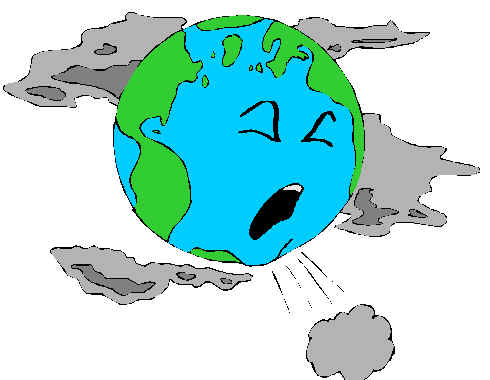         	                           2016   	   Respektmål: Jeg tar vare på egne og andres tingTlf: 51 33 61 60 (på skolen) 			Hjemmeside: http://www.minskole.no/malmheim  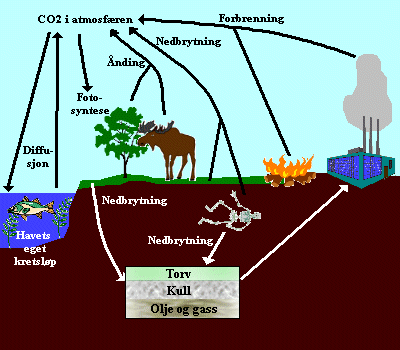 Lekser  Til tirsdagTil onsdagTil torsdagTil torsdagTil fredag Til fredag Les: Språkbok 7, s.150-151.Skriv oppgave 2, s.151. Les oppgaven nøye!H-bok.Du skal vite hva vi mener med de store skilletegnene.Engelsk:Les Stairs s.148 og 149.Skriv og øv på gloser og uregelrette verb.Les:Språkbok 7, s. 154 og 155.Du skal lære de tre kommareglene s.154.Du skal vite hva en interjeksjon er, og kunne minst 10 interjeksjoner Samfunn: Les: Midgard s.152 og 153.Skriv: Oppgave 10, s.156. Svar i hele setninger og svar på en slik måte at vi skjønner hva spørsmålene er.Husk gymtøy og gymsko Les:Yggdrasil 7, s. 138 og 139. Skriv to nøkkelord til hvert av de 5 dyra du leser om. Bruk nøkkelorda og skriv en setning om hvert dyr.Engelsk :Les textbook s.152 og 153.Step 1: les så mye du greier av disse sidene Alle: Rød engelskbok; skriv MINST 5 faktasetninger om koalabjørnen eller kenguruen. Det er lov å finne fakta på nettet. Husk gymtøy og gymsko Les:Yggdrasil 7, s. 138 og 139. Skriv to nøkkelord til hvert av de 5 dyra du leser om. Bruk nøkkelorda og skriv en setning om hvert dyr.Engelsk :Les textbook s.152 og 153.Step 1: les så mye du greier av disse sidene Alle: Rød engelskbok; skriv MINST 5 faktasetninger om koalabjørnen eller kenguruen. Det er lov å finne fakta på nettet. Husk gymtøy og gymsko Skriv: oppgave 13, s.157 i Språkbok.H-bok eller pc.Samfunn:Les Midgard s.154 og 155.Skriv minst 5 faktasetninger om det du leser her. Husk å bruke rette skilletegn!Skriv: oppgave 13, s.157 i Språkbok.H-bok eller pc.Samfunn:Les Midgard s.154 og 155.Skriv minst 5 faktasetninger om det du leser her. Husk å bruke rette skilletegn!Ukelekser :Matte til fredag: Gruppe 1) minimum 20 minutter øving på multismart øving, opg. 1.98 s. 20 i oppgaveboka. Gruppe 2) Gjør oppgavene på arket du har fått utdelt + oppgavebok.  3) Gjør 5 oppgaver i «kenguruheftet». Ukelekser :Matte til fredag: Gruppe 1) minimum 20 minutter øving på multismart øving, opg. 1.98 s. 20 i oppgaveboka. Gruppe 2) Gjør oppgavene på arket du har fått utdelt + oppgavebok.  3) Gjør 5 oppgaver i «kenguruheftet». Ukelekser :Matte til fredag: Gruppe 1) minimum 20 minutter øving på multismart øving, opg. 1.98 s. 20 i oppgaveboka. Gruppe 2) Gjør oppgavene på arket du har fått utdelt + oppgavebok.  3) Gjør 5 oppgaver i «kenguruheftet». Ukelekser :Matte til fredag: Gruppe 1) minimum 20 minutter øving på multismart øving, opg. 1.98 s. 20 i oppgaveboka. Gruppe 2) Gjør oppgavene på arket du har fått utdelt + oppgavebok.  3) Gjør 5 oppgaver i «kenguruheftet». Ukelekser :Matte til fredag: Gruppe 1) minimum 20 minutter øving på multismart øving, opg. 1.98 s. 20 i oppgaveboka. Gruppe 2) Gjør oppgavene på arket du har fått utdelt + oppgavebok.  3) Gjør 5 oppgaver i «kenguruheftet». Ukelekser :Matte til fredag: Gruppe 1) minimum 20 minutter øving på multismart øving, opg. 1.98 s. 20 i oppgaveboka. Gruppe 2) Gjør oppgavene på arket du har fått utdelt + oppgavebok.  3) Gjør 5 oppgaver i «kenguruheftet». Øv på…Øv på…Engelsk: Gloser: huge animal, diet, habitat, rarely, nutrition, poisonous, claws, to waste, prevent, diseases (s.152-155, textbook)Uregelrette verb: To spoil, to spread, to spring, to stand, to stealEngelsk: Gloser: huge animal, diet, habitat, rarely, nutrition, poisonous, claws, to waste, prevent, diseases (s.152-155, textbook)Uregelrette verb: To spoil, to spread, to spring, to stand, to stealEngelsk: Gloser: huge animal, diet, habitat, rarely, nutrition, poisonous, claws, to waste, prevent, diseases (s.152-155, textbook)Uregelrette verb: To spoil, to spread, to spring, to stand, to stealEngelsk: Gloser: huge animal, diet, habitat, rarely, nutrition, poisonous, claws, to waste, prevent, diseases (s.152-155, textbook)Uregelrette verb: To spoil, to spread, to spring, to stand, to stealEngelsk: Gloser: huge animal, diet, habitat, rarely, nutrition, poisonous, claws, to waste, prevent, diseases (s.152-155, textbook)Uregelrette verb: To spoil, to spread, to spring, to stand, to stealEngelsk: Gloser: huge animal, diet, habitat, rarely, nutrition, poisonous, claws, to waste, prevent, diseases (s.152-155, textbook)Uregelrette verb: To spoil, to spread, to spring, to stand, to stealMål i engelsk: Jeg kan fortelle fakta om kenguruen på engelsk.Mål i norsk: Jeg kan bruke de store skilletegnene rett.Mål i matte: Jeg kan regne med tid, vei og fart.Mål i engelsk: Jeg kan fortelle fakta om kenguruen på engelsk.Mål i norsk: Jeg kan bruke de store skilletegnene rett.Mål i matte: Jeg kan regne med tid, vei og fart.Mål i engelsk: Jeg kan fortelle fakta om kenguruen på engelsk.Mål i norsk: Jeg kan bruke de store skilletegnene rett.Mål i matte: Jeg kan regne med tid, vei og fart.Mål i engelsk: Jeg kan fortelle fakta om kenguruen på engelsk.Mål i norsk: Jeg kan bruke de store skilletegnene rett.Mål i matte: Jeg kan regne med tid, vei og fart.Mål i engelsk: Jeg kan fortelle fakta om kenguruen på engelsk.Mål i norsk: Jeg kan bruke de store skilletegnene rett.Mål i matte: Jeg kan regne med tid, vei og fart.Mål i engelsk: Jeg kan fortelle fakta om kenguruen på engelsk.Mål i norsk: Jeg kan bruke de store skilletegnene rett.Mål i matte: Jeg kan regne med tid, vei og fart.Informasjon uke 14Ei veldig arbeidsuke, uke 13!Utviklingssamtaler onsdag og torsdag uke 15 og onsdag uke 16. Samtalene starter kl 16.00 i uke 15, og kl. 13.00 i uke 16. Fint hvis dere kommer med ønsker på en sms snarest.Emne Tegnsetting, Språkbok 7, s.150-159. Mye å skrive, lite å lese som leselekse.Engelsk: The science of nature. Mer om Oceania. Samfunn: Forbruk og forurensing. Et kjempeaktuelt emne!Naturfag: Vi starter med nytt emne i naturfag: Den lange kysten. Dere kan se fotohistorien vi har laget om energi og klimaendringer på https://malmsko.wordpress.com. Dette er en elevblogg der vi skal lære å skrive blogginnlegg. Det elevene skriver vil bli passordbeskytta, vi sender passord på sms.  Matematikk: Denne uka jobber vi med tid.  Årsprøven viser at elevene har behov for å trene på ulike typer oppgaver. Elevene er derfor inndelt i 3 grupper. Elevene vil jobbe med de samme typer oppgaver i del 2 av timen som de får i lekse. Dersom leksene er for utfordrende eller for enkle er det viktig at vi får beskjed. Kunst og håndverk: vi jobber videre med lampeskjermen med geometriske former.Informasjon uke 14Ei veldig arbeidsuke, uke 13!Utviklingssamtaler onsdag og torsdag uke 15 og onsdag uke 16. Samtalene starter kl 16.00 i uke 15, og kl. 13.00 i uke 16. Fint hvis dere kommer med ønsker på en sms snarest.Emne Tegnsetting, Språkbok 7, s.150-159. Mye å skrive, lite å lese som leselekse.Engelsk: The science of nature. Mer om Oceania. Samfunn: Forbruk og forurensing. Et kjempeaktuelt emne!Naturfag: Vi starter med nytt emne i naturfag: Den lange kysten. Dere kan se fotohistorien vi har laget om energi og klimaendringer på https://malmsko.wordpress.com. Dette er en elevblogg der vi skal lære å skrive blogginnlegg. Det elevene skriver vil bli passordbeskytta, vi sender passord på sms.  Matematikk: Denne uka jobber vi med tid.  Årsprøven viser at elevene har behov for å trene på ulike typer oppgaver. Elevene er derfor inndelt i 3 grupper. Elevene vil jobbe med de samme typer oppgaver i del 2 av timen som de får i lekse. Dersom leksene er for utfordrende eller for enkle er det viktig at vi får beskjed. Kunst og håndverk: vi jobber videre med lampeskjermen med geometriske former.Informasjon uke 14Ei veldig arbeidsuke, uke 13!Utviklingssamtaler onsdag og torsdag uke 15 og onsdag uke 16. Samtalene starter kl 16.00 i uke 15, og kl. 13.00 i uke 16. Fint hvis dere kommer med ønsker på en sms snarest.Emne Tegnsetting, Språkbok 7, s.150-159. Mye å skrive, lite å lese som leselekse.Engelsk: The science of nature. Mer om Oceania. Samfunn: Forbruk og forurensing. Et kjempeaktuelt emne!Naturfag: Vi starter med nytt emne i naturfag: Den lange kysten. Dere kan se fotohistorien vi har laget om energi og klimaendringer på https://malmsko.wordpress.com. Dette er en elevblogg der vi skal lære å skrive blogginnlegg. Det elevene skriver vil bli passordbeskytta, vi sender passord på sms.  Matematikk: Denne uka jobber vi med tid.  Årsprøven viser at elevene har behov for å trene på ulike typer oppgaver. Elevene er derfor inndelt i 3 grupper. Elevene vil jobbe med de samme typer oppgaver i del 2 av timen som de får i lekse. Dersom leksene er for utfordrende eller for enkle er det viktig at vi får beskjed. Kunst og håndverk: vi jobber videre med lampeskjermen med geometriske former.Informasjon uke 14Ei veldig arbeidsuke, uke 13!Utviklingssamtaler onsdag og torsdag uke 15 og onsdag uke 16. Samtalene starter kl 16.00 i uke 15, og kl. 13.00 i uke 16. Fint hvis dere kommer med ønsker på en sms snarest.Emne Tegnsetting, Språkbok 7, s.150-159. Mye å skrive, lite å lese som leselekse.Engelsk: The science of nature. Mer om Oceania. Samfunn: Forbruk og forurensing. Et kjempeaktuelt emne!Naturfag: Vi starter med nytt emne i naturfag: Den lange kysten. Dere kan se fotohistorien vi har laget om energi og klimaendringer på https://malmsko.wordpress.com. Dette er en elevblogg der vi skal lære å skrive blogginnlegg. Det elevene skriver vil bli passordbeskytta, vi sender passord på sms.  Matematikk: Denne uka jobber vi med tid.  Årsprøven viser at elevene har behov for å trene på ulike typer oppgaver. Elevene er derfor inndelt i 3 grupper. Elevene vil jobbe med de samme typer oppgaver i del 2 av timen som de får i lekse. Dersom leksene er for utfordrende eller for enkle er det viktig at vi får beskjed. Kunst og håndverk: vi jobber videre med lampeskjermen med geometriske former.Informasjon uke 14Ei veldig arbeidsuke, uke 13!Utviklingssamtaler onsdag og torsdag uke 15 og onsdag uke 16. Samtalene starter kl 16.00 i uke 15, og kl. 13.00 i uke 16. Fint hvis dere kommer med ønsker på en sms snarest.Emne Tegnsetting, Språkbok 7, s.150-159. Mye å skrive, lite å lese som leselekse.Engelsk: The science of nature. Mer om Oceania. Samfunn: Forbruk og forurensing. Et kjempeaktuelt emne!Naturfag: Vi starter med nytt emne i naturfag: Den lange kysten. Dere kan se fotohistorien vi har laget om energi og klimaendringer på https://malmsko.wordpress.com. Dette er en elevblogg der vi skal lære å skrive blogginnlegg. Det elevene skriver vil bli passordbeskytta, vi sender passord på sms.  Matematikk: Denne uka jobber vi med tid.  Årsprøven viser at elevene har behov for å trene på ulike typer oppgaver. Elevene er derfor inndelt i 3 grupper. Elevene vil jobbe med de samme typer oppgaver i del 2 av timen som de får i lekse. Dersom leksene er for utfordrende eller for enkle er det viktig at vi får beskjed. Kunst og håndverk: vi jobber videre med lampeskjermen med geometriske former.Informasjon uke 14Ei veldig arbeidsuke, uke 13!Utviklingssamtaler onsdag og torsdag uke 15 og onsdag uke 16. Samtalene starter kl 16.00 i uke 15, og kl. 13.00 i uke 16. Fint hvis dere kommer med ønsker på en sms snarest.Emne Tegnsetting, Språkbok 7, s.150-159. Mye å skrive, lite å lese som leselekse.Engelsk: The science of nature. Mer om Oceania. Samfunn: Forbruk og forurensing. Et kjempeaktuelt emne!Naturfag: Vi starter med nytt emne i naturfag: Den lange kysten. Dere kan se fotohistorien vi har laget om energi og klimaendringer på https://malmsko.wordpress.com. Dette er en elevblogg der vi skal lære å skrive blogginnlegg. Det elevene skriver vil bli passordbeskytta, vi sender passord på sms.  Matematikk: Denne uka jobber vi med tid.  Årsprøven viser at elevene har behov for å trene på ulike typer oppgaver. Elevene er derfor inndelt i 3 grupper. Elevene vil jobbe med de samme typer oppgaver i del 2 av timen som de får i lekse. Dersom leksene er for utfordrende eller for enkle er det viktig at vi får beskjed. Kunst og håndverk: vi jobber videre med lampeskjermen med geometriske former.